CHAPTER 205FIXING OF BOUNDARIES OR LOCATIONS§2101.  Lost or doubtful boundariesWhen the true boundaries of highways or town ways duly located, or of which the location is lost, or which can only be established by user, are doubtful, uncertain or lost, the county commissioners of the county wherein such highway or town way is located, upon petition of the municipal officers of the town wherein the same lies, shall, after such notice thereon as is required for the location of new ways, proceed to hear the parties, examine said highway or town way, locate and define its limits and boundaries by placing stakes on side lines at all apparent intersecting property lines and at intervals of not more than 100 feet and cause durable monuments to be erected at the angles thereof at the expense of the town wherein said highway or town way lies, make a correct return of their doings, signed by them, accompanied by an accurate plan of the way. If any real estate is damaged by said action, they shall award damages to the owner as in laying out new highways, in the case of highways to be paid by the county and in the case of town ways to be paid by the town. Their return, made at the next regular statute session after the hearing, shall be placed on file and the case shall be continued to await a final decision respecting damages. Sections 2055 and 2056 shall be applicable to appeals for increase of damages under this section. Said municipal officers shall maintain all highway or town way monuments and replace them forthwith when destroyed. If any appeal for increase of damages is taken and the commissioners are of opinion that their proceedings or any part thereof ought not to take effect, they shall enter a judgment that the prayer of the original petitioners or any part thereof, designating what part, is not granted for that reason. Upon such judgment no damages shall be allowed for that part of the prayer of the petitioners not granted, but the costs shall be paid by the county.§2102.  Lost or disregarded locations; stayWhen a highway is laid out through a town and an agent appointed by the county commissioners to open and make it, and the record location thereof cannot be found on the face of the earth or consistently applied thereto or said agent is not making said highway according to the record location, the municipal officers or town agent may file a complaint in the Superior Court setting forth the facts and praying an injunction to stay the proceedings of said road agent. The court shall issue a summary notice to said road agent to appear before it to answer said complaint and on a hearing of the parties may issue a temporary injunction upon such terms and conditions as it deems reasonable. Subsequent proceedings on the complaint shall be similar to proceedings in other civil actions in which equitable relief is sought.§2103.  Lost or unrecorded boundariesWhen a highway survey has not been properly recorded or preserved or the termination and boundaries cannot be ascertained, the select board or municipal officers of any municipality may use and control for highway purposes 1 1/2 rods on each side of the center of the traveled portion of such way.  [PL 2021, c. 275, §7 (AMD).]When any real estate is damaged by the use and control for highway purposes of such land outside the existing improved portion and within the limits of 1 1/2 rods on each side of the center of the traveled portion, they shall award damages to the owner as provided in section 3029.  [PL 2015, c. 494, Pt. A, §27 (AMD).]SECTION HISTORYPL 1971, c. 288 (NEW). PL 2015, c. 494, Pt. A, §27 (AMD). PL 2021, c. 275, §7 (AMD). The State of Maine claims a copyright in its codified statutes. If you intend to republish this material, we require that you include the following disclaimer in your publication:All copyrights and other rights to statutory text are reserved by the State of Maine. The text included in this publication reflects changes made through the First Regular and First Special Session of the 131st Maine Legislature and is current through November 1. 2023
                    . The text is subject to change without notice. It is a version that has not been officially certified by the Secretary of State. Refer to the Maine Revised Statutes Annotated and supplements for certified text.
                The Office of the Revisor of Statutes also requests that you send us one copy of any statutory publication you may produce. Our goal is not to restrict publishing activity, but to keep track of who is publishing what, to identify any needless duplication and to preserve the State's copyright rights.PLEASE NOTE: The Revisor's Office cannot perform research for or provide legal advice or interpretation of Maine law to the public. If you need legal assistance, please contact a qualified attorney.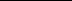 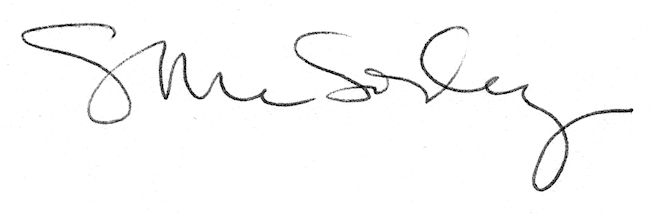 